بسمي الناطق أمام وجوه العالم يا أيها الناظر إلى الوجه...حضرت بهاءاللهاصلی فارسی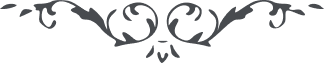 من آثار حضرة بهاءالله – لئالئ الحكمة، المجلد 3، لوح رقم (219)بسمي النّاطق أمام وجوه العالميا أَيُّهَا النَّاظِرُ إِلى الْوَجْهِ قربانی عظيم در ارض ظاهر شبه آنرا عين ابداع نديده، فوارس مضمار انقطاع را ذئاب ارض دريدند چه كه ايادی مباركهٴ مقتدرهٴ اوليا بزنجير منع الهی بسته بود، ظاهر شد از آن نفوس آنچه كه اهل ملأ اعلى و فردوس ابهى و جنّت عليا بتَبارَكَ اللهُ ناطق، جانرا رايگان فدا نمودند و تجاوز از حكم آمر حقيقی را جائز ندانستند لذا بصبر جميل و اصطبار جليل و تسليم و رضا تمسّك نمودند، لِمِثْلِ هذِهِ النُّفُوْسِ الْمُقدَّسَةِ الْمُطَهَّرَةِ الْمُنْقَطِعَةِ يَنْبَغِي الذِّكْرُ وَالثَّنآءُ وَالْوَصْفُ وَالْبَهآءُ، نَسْئَلُ اللهَ تَبارَكَ وَتَعالى أَنْ يُوَفِّقَكَ وَيُقَدِّرَ لَكَ ما قَدَّرَهُ لأُمَنآئِهِ وَأَصْفِيآئِهِ إِنَّهُ هُوَ الْمُقْتَدِرُ الْغَفُوْرُ الرَّحِيْمُ.